Dear Sir/Madam,1	Further to TSB Circular 153 of 18 May 2015, I hereby inform you that Member States participating in the last meeting of Study Group 2 approved the text of the draft new Recommendation ITU-T E.108 during its Plenary session held on 29 January 2016.  The summary of this Recommendation is in Annex 1.2	The title of the new Recommendation ITU-T E.108 that was approved is:ITU-T E.108: "Requirements for a Disaster Relief Mobile Message Service" 3	Available patent information can be accessed on-line via the ITU-T Website.4	The text of the pre-published Recommendation will soon be available on the ITU-T Website.5	The text of this Recommendation will be published by ITU as soon as possible.Yours faithfully,Chaesub Lee
Director of the Telecommunication
Standardization BureauAnnex: 1ANNEX 1
(to TSB Circular 197)Summary of new Recommendation ITU-T E.108Summary of new Recommendation ITU-T E.108 (2016)Recommendation ITU-T E.108 describes the requirements for a disaster relief mobile message service. In the aftermath of a disaster, communication facilities are often overloaded due to many users attempting to contact friends or relatives to determine the safety of people who may have been affected by disasters. As a result, communication attempts often fail. The intent of a disaster messaging service is to allow an alternate method to communicate safety status information. Two approaches are presented. The first is a text-based messaging system, and the second is a voice-based messaging system.________________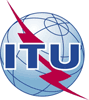 International telecommunication unionTelecommunication Standardization BureauInternational telecommunication unionTelecommunication Standardization Bureau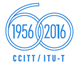 Geneva, 11 February 2016Geneva, 11 February 2016Ref:TSB Circular 197COM 2/JZTSB Circular 197COM 2/JZ-	To Administrations of Member States of the Union;-	To ITU-T Sector Members;-	To ITU-T SG2 Associates;-	To ITU Academia-	To Administrations of Member States of the Union;-	To ITU-T Sector Members;-	To ITU-T SG2 Associates;-	To ITU AcademiaTel:+41 22 730 5855+41 22 730 5855-	To Administrations of Member States of the Union;-	To ITU-T Sector Members;-	To ITU-T SG2 Associates;-	To ITU Academia-	To Administrations of Member States of the Union;-	To ITU-T Sector Members;-	To ITU-T SG2 Associates;-	To ITU AcademiaFax:+41 22 730 5853+41 22 730 5853-	To Administrations of Member States of the Union;-	To ITU-T Sector Members;-	To ITU-T SG2 Associates;-	To ITU Academia-	To Administrations of Member States of the Union;-	To ITU-T Sector Members;-	To ITU-T SG2 Associates;-	To ITU AcademiaE-mail:tsbsg2@itu.int tsbsg2@itu.int Copy:-	To the Chairman and Vice-Chairmen of Study Group 2;-	To the Director of the Telecommunication Development Bureau;-	To the Director of the Radiocommunication BureauCopy:-	To the Chairman and Vice-Chairmen of Study Group 2;-	To the Director of the Telecommunication Development Bureau;-	To the Director of the Radiocommunication BureauSubject:Approval of new Recommendation ITU-T E.108Approval of new Recommendation ITU-T E.108Approval of new Recommendation ITU-T E.108Approval of new Recommendation ITU-T E.108